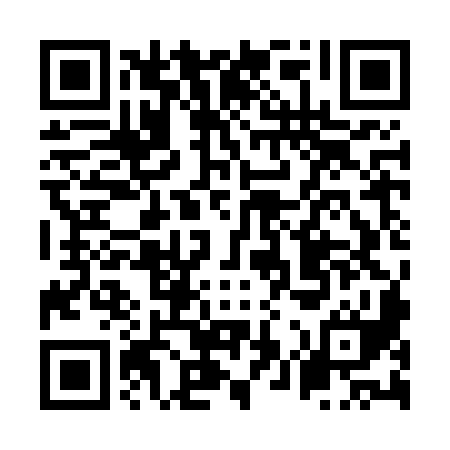 Ramadan times for Barsiskiai, LithuaniaMon 11 Mar 2024 - Wed 10 Apr 2024High Latitude Method: Angle Based RulePrayer Calculation Method: Muslim World LeagueAsar Calculation Method: HanafiPrayer times provided by https://www.salahtimes.comDateDayFajrSuhurSunriseDhuhrAsrIftarMaghribIsha11Mon4:494:496:5312:384:246:256:258:2112Tue4:464:466:5112:384:256:276:278:2413Wed4:444:446:4812:384:276:296:298:2614Thu4:414:416:4612:384:296:316:318:2815Fri4:384:386:4312:374:306:336:338:3116Sat4:354:356:4012:374:326:356:358:3317Sun4:324:326:3812:374:346:376:378:3518Mon4:294:296:3512:374:356:396:398:3819Tue4:264:266:3312:364:376:416:418:4020Wed4:234:236:3012:364:396:436:438:4321Thu4:204:206:2712:364:406:456:458:4522Fri4:174:176:2512:354:426:476:478:4723Sat4:134:136:2212:354:436:496:498:5024Sun4:104:106:1912:354:456:516:518:5225Mon4:074:076:1712:344:476:536:538:5526Tue4:044:046:1412:344:486:556:558:5827Wed4:014:016:1212:344:506:576:579:0028Thu3:573:576:0912:344:516:596:599:0329Fri3:543:546:0612:334:537:017:019:0530Sat3:513:516:0412:334:547:037:039:0831Sun4:474:477:011:335:568:058:0510:111Mon4:444:446:591:325:578:078:0710:142Tue4:404:406:561:325:598:098:0910:163Wed4:374:376:531:326:008:118:1110:194Thu4:334:336:511:316:028:138:1310:225Fri4:304:306:481:316:038:158:1510:256Sat4:264:266:461:316:058:178:1710:287Sun4:224:226:431:316:068:198:1910:318Mon4:184:186:401:306:078:218:2110:349Tue4:154:156:381:306:098:238:2310:3710Wed4:114:116:351:306:108:258:2510:40